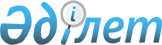 Темір аудандық мәслихатының "2022–2024 жылдарға арналған Саркөл ауылдық округ бюджетін бекіту туралы" 2021 жылғы 30 желтоқсандағы № 154 шешіміне өзгерістер енгізу туралы
					
			Мерзімі біткен
			
			
		
					Ақтөбе облысы Темір аудандық мәслихатының 2022 жылғы 30 қарашадағы № 258 шешімі. Мерзімі өткендіктен қолданыс тоқтатылды
      Темір аудандық мәслихаты ШЕШТІ:
      1. Темір аудандық мәслихатының "2022–2024 жылдарға арналған Саркөл ауылдық округ бюджетін бекіту туралы" 2021 жылғы 30 желтоқсандағы № 154 шешіміне мынадай өзгерістер енгізілсін:
      1–тармақ жаңа редакцияда жазылсын:
      "1. 2022–2024 жылдарға арналған Саркөл ауылдық округ бюджеті осы шешімдегі 1, 2 және 3–қосымшаларға сәйкес, оның ішінде 2022 жылға мынадай көлемдерде бекітілсін:
      1) кірістер – 84 260 мың теңге, оның ішінде:
      салықтық түсімдер – 19 654 мың теңге;
      салықтық емес түсімдер – 200 мың теңге;
      негізгі капиталды сатудан түсетін түсімдер – 1 700 мың теңге;
      трансферттер түсімдері – 62 706 мың теңге, оның ішінде:
      субвенция – 35 329 мың теңге;
      2) шығындар – 85 935,3 мың теңге;
      3) таза бюджеттік кредиттеу – 0 теңге, оның ішінде:
      бюджеттік кредиттер – 0 теңге;
      бюджеттік кредиттерді өтеу – 0 теңге;
      4) қаржы активтерiмен жасалатын операциялар бойынша сальдо – 0 теңге, оның ішінде:
      қаржы активтерiн сатып алу – 0 теңге;
      мемлекеттің қаржы активтерін сатудан түсетін түсімдер – 0 теңге;
      5) бюджет тапшылығы (профициті) – -1 675,3 мың теңге;
      6) бюджет тапшылығын қаржыландыру (профицитін пайдалану) – 1675,3 мың теңге, оның ішінде:
      қарыздар түсімі – 0 теңге;
      қарыздарды өтеу – 0 теңге;
      бюджет қаражатының пайдаланылатын қалдықтары – 1 675,3 мың теңге.";
      5–тармақ жаңа редакцияда жазылсын:
      "5. 2022 жылға арналған Саркөл ауылдық округ бюджетінде республикалық бюджеттен 1 034 мың теңге сомасында ағымдағы нысаналы трансферттердің түсімдері ескерілсін.
      Ағымдағы нысаналы трансферттердің аталған сомаларын бөлу Саркөл ауылдық округ әкімінің шешімі негізінде айқындалады.";
      5–1–тармақ жаңа редакцияда жазылсын:
      "5–1. 2022 жылға арналған Саркөл ауылдық округ бюджетінде аудандық бюджеттен 26 343 мың теңге сомасында ағымдағы нысаналы трансферттердің түсімдері ескерілісін.
      Ағымдағы нысаналы трансферттердің аталған сомаларын бөлу Саркөл ауылдық округ әкімінің шешімі негізінде айқындалады.".
      2. Көрсетілген шешімдегі 1–қосымша осы шешімдегі қосымшаға сәйкес жаңа редакцияда жазылсын.
      3. Осы шешім 2022 жылғы 1 қаңтардан бастап қолданысқа енгізіледі. 2022 жылға арналған Саркөл ауылдық округ бюджеті
					© 2012. Қазақстан Республикасы Әділет министрлігінің «Қазақстан Республикасының Заңнама және құқықтық ақпарат институты» ШЖҚ РМК
				
      Темір аудандық мәслихатының хатшысы 

Б. Шаимов
Темір аудандық мәслихатының 2022 жылғы 30 қарашадағы 
№ 258 шешіміне қосымшаТемір аудандық мәслихатының 2021 жылғы 30 желтоқсандағы № 154 шешіміне 1-қосымша
Санаты
Санаты
Санаты
Санаты
Сомасы (мың теңге)
Сыныбы
Сыныбы
Сыныбы
Сомасы (мың теңге)
Кіші сыныбы
Кіші сыныбы
Сомасы (мың теңге)
Атауы
Сомасы (мың теңге)
I. Кірістер
84 260
1
Салықтық түсімдер
19 654
01
Табыс салығы
702
2
Жеке табыс салығы
702
04
Меншiкке салынатын салықтар
11 409
1
Мүлiкке салынатын салықтар
739
3
Жер салығы
113
4
Көлiк құралдарына салынатын салық
10 500
5
Бірыңғай жер салығы
57
05
Тауарларға, жұмыстарға және көрсетілетін қызметтерге салынатын iшкi салықтар 
7 543
3
Табиғи және басқа да ресурстарды пайдаланғаны үшiн түсетiн түсiмдер
2 843
4
Кәсіпкерлік және кәсіби қызметті жүргізгені үшін алынатын алымдар
4 700
2
Салықтық емес түсiмдер
200
06
Басқа да салықтық емес түсiмдер
200
1
Басқа да салықтық емес түсiмдер
200
3
Негізгі капиталды сатудан түсетін түсімдер
1 700
03
Жерді және материалдық емес активтерді сату
1 700
2
Материалдық емес активтерді сату
1 700
4
Трансферттердің түсімдері
62 706
02
Мемлекеттiк басқарудың жоғары тұрған органдарынан түсетiн трансферттер
62 706
3
Аудандардың (облыстық маңызы бар қаланың) бюджетінен трансферттер
62 706
Функционалдық топ
Функционалдық топ
Функционалдық топ
Функционалдық топ
Функционалдық топ
Сомасы (мың теңге)
Кіші функция
Кіші функция
Кіші функция
Кіші функция
Сомасы (мың теңге)
ББ әкімшісі
ББ әкімшісі
ББ әкімшісі
Сомасы (мың теңге)
Бағдарлама
Бағдарлама
Сомасы (мың теңге)
Атауы
Сомасы (мың теңге)
II. Шығындар
85 935,3
01
Жалпы сипаттағы мемлекеттiк көрсетілетін қызметтер
46 886
1
Мемлекеттiк басқарудың жалпы функцияларын орындайтын өкiлдi, атқарушы және басқа органдар
46 886
124
Аудандық маңызы бар қала, ауыл, кент, ауылдық округ әкімінің аппараты
46 886
001
Аудандық маңызы бар қала, ауыл, кент, ауылдық округ әкімінің қызметін қамтамасыз ету жөніндегі қызметтер
46 186
022
Мемлекеттік органның күрделі шығыстары
700
07
Тұрғын үй-коммуналдық шаруашылық
36 369
3
Елді-мекендерді көркейту
36 369
124
Аудандық маңызы бар қала, ауыл, кент, ауылдық округ әкімінің аппараты
36 369
008
Елді мекендердегі көшелерді жарықтандыру
7 000
009
Елді мекендердің санитариясын қамтамасыз ету
1 400
011
Елді мекендерді абаттандыру мен көгалдандыру
27 969
12
Көлік және коммуникация
280
1
Автомобиль көлігі
280
124
Аудандық маңызы бар қала, ауыл, кент, ауылдық округ әкімінің аппараты
280
045
Аудандық маңызы бар қалаларда, ауылдарда, кенттерде, ауылдық округтерде автомобиль жолдарын күрделі және орташа жөндеу
280
13
Басқалар
2 400
9
Басқалар
2 400
124
Аудандық маңызы бар қала, ауыл, кент, ауылдық округ әкімінің аппараты
2 400
040
Өңірлерді дамытудың 2025 жылға дейінгі мемлекеттік бағдарламасы шеңберінде өңірлерді экономикалық дамытуға жәрдемдесу бойынша шараларды іске асыруға ауылдық елді мекендерді жайластыруды шешуге арналған іс-шараларды іске асыру
2 400
15
Трансферттер
0,3
1
Трансферттер
0,3
124
Аудандық маңызы бар қала, ауыл, кент, ауылдық округ әкімінің аппараты
0,3
048
Пайдаланылмаған (толық пайдаланылмаған нысаналы трансферттерді қайтару)
0,3
ІІІ.Таза бюджеттік кредиттеу
0
Бюджеттік кредиттер
0
Санаты
Санаты
Санаты
Санаты
Сомасы (мың теңге)
Cыныбы 
Cыныбы 
Cыныбы 
Сомасы (мың теңге)
Кіші сыныбы
Кіші сыныбы
Сомасы (мың теңге)
Атауы
Сомасы (мың теңге)
5
Бюджеттік кредиттерді өтеу
0
01
Бюджеттік кредиттерді өтеу
0
1
Мемлекеттік бюджеттен берілген бюджеттік кредиттерді өтеу
0
Функционалдық топ
Функционалдық топ
Функционалдық топ
Функционалдық топ
Функционалдық топ
Сомасы (мың теңге)
Кіші функция
Кіші функция
Кіші функция
Кіші функция
Сомасы (мың теңге)
ББ әкімшісі
ББ әкімшісі
ББ әкімшісі
Сомасы (мың теңге)
Бағдарлама
Бағдарлама
Сомасы (мың теңге)
Атауы
Сомасы (мың теңге)
IV. Қаржы активтерімен жасалатын операциялар бойынша сальдо
0
V. Бюджет тапшылығы (профициті)
-1 675,3
VІ. Бюджет тапшылығын қаржыландыру (профицитін пайдадану)
1 675,3
Санаты
Санаты
Санаты
Санаты
Сомасы (мың теңге)
Cыныбы 
Cыныбы 
Cыныбы 
Сомасы (мың теңге)
Кіші сыныбы
Кіші сыныбы
Сомасы (мың теңге)
Атауы
Сомасы (мың теңге)
8
Бюджет қаражатының пайдаланылатын қалдықтары
1 675,3
01
Бюджет қаражаты қалдықтары
1 675,3
1
Бюджет қаражатының бос қалдықтары
1 675,3